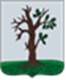 Российская ФедерацияБРЯНСКАЯ ОБЛАСТЬСОВЕТ НАРОДНЫХ ДЕПУТАТОВ СТАРОДУБСКОГО МУНИЦИПАЛЬНОГО ОКРУГАРЕШЕНИЕОт «22» апреля 2022г.  №216  г. Стародуб       Заслушав и обсудив информацию начальника государственного казенного учреждения Брянской области "Стародубское районное управление сельского хозяйства " Пуздровой Галины Владимировны, Совет народных депутатов Стародубского муниципального округа решил:Информацию о ходе зимовки скота в хозяйствах Стародубского муниципального округа Брянской области и подготовке агропромышленного комплекса муниципального округа к проведению весенне- полевых работ принять к сведению (приложение №1).Настоящее решение вступает в силу с момента его официального опубликования.Глава Стародубского муниципального округа				                 Н.Н. ТамилинПриложение № 1к решению Совета народных депутатов Стародубского муниципального округаот 22.04.2022г. №216О ходе зимовки скота в хозяйствах округа и подготовке агропромышленного комплекса Стародубского муниципального округак проведению весенне-полевых работЗимовка скота – весьма сложный и ответственный период для животноводов. В это время скот требует усиленного внимания и заботы с их стороны. Правильное содержание, своевременное и бесперебойное кормление животных в период зимовки – залог хорошего здоровья поголовья и его высокой продуктивности. На сегодняшний день на территории округа зимне-стойловое содержание скота осуществляют 9 хозяйств, из них 7 сельскохозяйственных предприятий и 2 крестьянско-фермерских хозяйства. В 7-ми хозяйствах округа скот находится на круглогодичном содержании в помещении.На период перехода на зимне-стойловое содержание (1 октября) в хозяйствах насчитывалось 21072 голов КРС, из них 7528 коров, 97 голов лошадей. В пересчете на условное поголовье это на 128 голов больше предыдущего сезона.Обеспеченность кадрами животноводства на начало зимовки составляла 95%. В хозяйствах работали 128 доярок, 161 оператор животноводческих комплексов и 75 рабочих других профессий, обслуживающих отрасль животноводства. Также в хозяйствах округа на фермах трудятся 39 заведующих фермами и бригадиров, 10 зоотехников, 10 специалистов по воспроизводству стада, 41 чел. ветеринарных специалистов.В 2021 году организация и проведение данного этапа в развитии отрасли животноводства прошли успешно, что позволило выполнить доведенные до округа индикаторы по производству молока и эффективно завершить сельскохозяйственный год.По состоянию на 1 января 2022 года поголовье крупного рогатого скота в округе насчитывало 20824 гол. (+149 гол. к уровню прошлого года), в том числе маточное поголовье – 7568 гол. (+118 гол. к уровню 2020 г.) Валовое производство молока при доведенном задании 50860 тн, составило 52177 тн или 103 %.  Надой на фуражную корову при доведенном задании 6730 кг составил 7004 кг или 104 %. Ввод нетелей в основное стадо – 28 % при плане 25%; выход телят на 100 голов коров – 84 гол. при плане 80 гол.Для содержания поголовья хозяйства округа располагают достаточным количеством животноводческих помещений. Это 108 животноводческих помещений, из них 50 коровников, 55 телятников, 3 свинарника. Все помещения находятся в рабочем состоянии. Доение коров в хозяйствах осуществляется в 14 доильных залах (их имеют 6 хозяйств округа) и в 26 молокопроводах.Действуют молочные лаборатории, пункты по искусственному осеменению сельскохозяйственных животных, красные уголки. В зимовку все помещения были отремонтированы и продезинфицированы, большая часть помещений была побелена. На 01.04.2021 г. поголовье КРС в округе насчитывает 21141 (+291голов к уровню прошлого года). Поголовье дойного стада – 7460 голов. В целом по округу в сельхозпредприятиях поголовье крупного рогатого скота сохранилось и даже увеличено к уровню прошлого года. Лучше других положение с увеличением поголовья сложилось в ООО «Красный Октябрь», общее поголовье в данном хозяйстве выросло на 729 гол, в том числе поголовье дойного стада – на 260 голов. Однако в отдельных сельхозпредприятиях из-за комплекса социально-экономических проблем положение по сохранности и увеличению поголовья ухудшилось. Колхоз им. Правды снизил общее поголовье на 192 головы, дойное стадо в январе 2022 года снизилось на 110 голов.За истекший период 2022 года родилось 2320 голов телят, что на 318 гол. больше уровня 2021 года. Производство молока составило 14387 тонны, что на 1474 тонны больше, чем в 2021 году. От одной фуражной коровы получено 1901 кг молока (+173). Товарность молока за 1 квартал 2022 года – 89 %. Снизилась товарность молока в ТнВ «Авангард» до 30 %. Для кормления поголовья на зимний период в хозяйствах округа было заготовлено 59 118 тн к. ед. кормов всех видов, что составляет 35 цн к. ед. на 1 условную голову на период зимовки или 15,7 к. ед. в сутки, что достаточно для успешного прохождения зимне-стойлового периода. Заготовлено на период зимовки 9192 тонн сена, 40570 тонн сенажа, 106224 тонны силоса, 12810 тонн соломы, 19650 тонн концентратов. Для пополнения организма животных витаминами в хозяйства завозятся микро- и макро- добавки в виде премиксов, стартеров и предстартеров, соль, мел. Для сбалансирования рационов и увеличения продуктивности коров хозяйства закупают шроты, жмыхи, патоку.По состоянию на 13.04.2022 г. производство молока в сутки – 150,8 тонн или плюс 14 тонн. Суточная реализация молока – 138,9 тонн (+15,7 тонн к уровню прошлого года). Надой на корову за сутки – 20,2 кг или +1,9 кг к соответствующему периоду 2021 года. Товарность молока – 92% или на 2% выше уровня прошлого года.  Качество молока в хозяйствах соответствует высшему и первому сорту. Молоко сдается в ТнВ «Сыр Стародубский», ОАО «Консервсушпрод», ООО «Брянский молочный комбинат», ООО «Балтком Юни». Цена реализации на предприятия Стародубского округа: высший сорт – 31-37 рублей; 1-й сорт – 29-31 рублей.В целом в округе зимовка скота проходила удовлетворительно, несмотря на случавшиеся перебои с электроэнергией и частичные разрушения кровли животноводческих помещений из-за сильных ветров. В ночь с 14.01 на 15.01.2022 года в связи с ураганным ветром произошли сбои подачи электроэнергии на МТФ хозяйств. Также частично разрушены кровельные покрытия на коровниках в ООО «Меленский картофель», ТнВ «Авангард», колхоз им. Правды, колхоз «Память Ленина», ООО «Красный Октябрь», ООО «Русское молоко».  Хозяйствами устранялись разрушения, специалистами районных энергосетей и хозяйств оперативно восстанавливалось энергоснабжение. Для стабилизации доения коров практически все хозяйства использовали или приобрели, для дальнейшего использования, генераторы. Для поддержки отрасли животноводства  из областного и федерального бюджетов выделялись средства  по программам: поддержка собственного производства молока,  обеспечение прироста молока, поддержка племенного животноводства, удешевление услуг по искусственному осеменению коров и телок молочного направления, приобретение консервантов (заквасок) для заготовки сочных кормов (силоса, сенажа), приобретение белково-витаминных добавок и покупных кормов, приобретение племенных нетелей и телок в рамках реализации плана мероприятий по оздоровлению стада от вируса лейкоза КРС.За 2021 год нашими хозяйствами, занимающимися производством молока, получено субсидий на сумму 152 млн рублей. Проблем в отрасли еще немало, но своевременные и грамотные зоотехнические и ветеринарные мероприятия, проводимые в хозяйствах в период стойлового периода ˗ это залог роста поголовья животных, увеличения его продуктивности и основа поставленных перед округом задач по выполнению индикаторов производства.У аграриев нашего округа наступил самый ответственный период их хозяйственной деятельности – проведение весенне-полевых работ. С учетом того, что неблагоприятные погодные условия в виде затяжных дождей значительно сместили сроки посевной кампании, на сегодняшний день основной задачей наших сельхозтоваропроизводителей является проведение в оптимальные агрономические сроки всего технологического процесса выращивания сельскохозяйственных культур. А целью администрации округа и управления сельского хозяйства – выполнение доведенных до нас индикаторов и  заключенного Соглашения. Так, в 2022 году мы должны получить валовой сбор зерновых культур с кукурузой 226 620 тн при урожайности 63 цн/га, картофеля 254 475 тн со средней урожайностью 370 цн/га, овощей 1 160 тн при урожайности 290 цн/га. Согласно предварительной структуре посевов, в текущем году площадь сельскохозяйственных культур в коллективных и фермерских хозяйствах округа  составит 80,5 тысяч гектар, что на 2 тыс. га больше, чем в предыдущем году. 90 хозяйств округа ведут  растениеводческую отрасль сельскохозяйственного производства.Так, площадь под озимыми зерновыми культурами в 2022 году по сравнению с 2021 годом снизилась за счет роста посевных площадей под рапсом и составила 22 тысячи гектар. Преобладающей культурой у нас является озимая пшеница, ее площадь насчитывает 19 120 га. Озимая рожь занимает площадь 1984 га, озимый  тритикале – 832 га. Как уже показала практика, наиболее высокую урожайность дают именно озимые зерновые, поэтому есть все предпосылки по выполнению поставленной перед округом задачи по производству зерновых культур. Кроме того, для подкормки животным, на зеленый корм посеяно 600 га озимой пшеницы, 450 га озимого тритикале и 230 га озимой ржи.На сегодняшний день состояние 36 % озимых зерновых культур от их общей площади оценивается как хорошее; 64 % озимых зерновых культур находится в удовлетворительном состоянии. Также в хозяйствах округа посеяно 13 170 га озимого рапса, что вдвое превышает уровень 2021 года. Сегодня рапс является прибыльной и высокорентабельной культурой, а ценовая политика сейчас такова, что стоимость 1 кг рапса доходит до 50 рублей. В связи с этим расширяются его посевы.Весенний сев, согласно структуре посевов, предстоит провести на площади 32 279 га. С ростом площадей озимых культур, наблюдается сокращение посевов яровых зерновых. Под данными культурами будет занято 14 121 га, что на 586 га меньше 2021 года. Преобладающими  культурами являются овес – 2864 га (+164 га), кукуруза на зерно – 6294 га (-943 га ), яровая пшеница – 1896 га (-798 га ). Предполагается сокращение площади под ячменем на 84 га; в 2022 году она составит 1657 га. Площадь зернобобовых культур – 830 га (-484 га к 2021 году). Из бобовых культур предпочтение отдается посевам люпина, площадь которого составит 800 га.Планируемая зерновая группа в целом по району составит 36 тысяч гектар  (-7 тыс. га к 2021 году), где в удельном весе озимым культурам отводится 60 %, яровым – 40 %. Под посевами технических и масличных культур будет занято 18 479 га площадей (+9 тыс. га к уровню 2021 г.). Из них под посевами сои – 3623 га (+1265 га к 2021 году), под рапсом яровым – 300 га, под подсолнечником – 490 га.Планируемая площадь под овощными культурами в 2022 году –  83 га (+46 га к 2021 году).Посадку картофеля планируется провести на площади 6 878 га, что на 448 га превышает уровень 2021 года. Из кормовых культур: кукуруза на силос будет размещена на площади 4251 га (+1562 га к 2021 году), однолетние травы – 1638 га (-1118 га к 2021 году). Под многолетними травами будет занято 11 520 га (+113 га к 2021 году).Под урожай 2022 года требуется 3225 тонн семян яровых зерновых и зернобобовых культур. Согласно данным Стародубского районного отдела филиала «Россельхозцентр», в семенные фонды сельхозпредприятий округа засыпано 3386 тонн семян яровых зерновых и зернобобовых культур, обеспеченность составила 105 %. Завершен завоз элитных семян на цели сортосмены и сортообновления. Сельхозтоваропроизводителями округа приобретено 137 тонн семян яровых зерновых культур высшей репродукции (при плане 110 тн). План приобретения семян кукурузы для посева на зерно и силос – 234 тонны. На сегодняшний день закуплено 205 тонн или 88 % от потребности. Для гидрофобизации семян кукурузы 5 хозяйств округа заключили договор на приобретение хлороформа.Хочется отметить, что на сегодняшний день качеству семян отводится лидирующая позиция. Для субсидирования посевных площадей необходимы протоколы испытаний и сертификаты, а для картофеля ˗ акты клубневого анализа. На проведение весенне-полевых работ требуется минеральных удобрений в физическом весе 25 773 тонны, в т.ч. азотных – 15 756 тн, сложных – 10 017 тн. На сегодняшний день приобретено 24 412 тонн или 95 % к потребности, в том числе азотных – 15 118 тн, сложных – 7 823 тн, калийных – 1471 тн. На один гектар в среднем приходится по 400 кг в физическом весе или 170 в действующем веществе.Из имеющихся в хозяйствах округа 853 тракторов на сегодняшний день подготовлено 847 единиц или 99 %. Подготовлено 263 плуга, 124 сеялки, 226 единиц культиваторов или 100 % от наличия. Весь необходимый объем и запас мощности техники для проведения весенне-полевых работ 2021 года имеется в полном объёме.Хочется также отметить обновление машино-тракторного парка хозяйств. Так, за 2021 год и 1 квартал текущего года было приобретено 46 тракторов различных модификаций. Из них 7 единиц Джон Диров, 2 ед. Фергисон,  4 Ньюхоланд, 9 Клаас.На весь период проведения весенне-полевых работ 2022 года сельхозпредприятиям всех форм собственности необходимо иметь 1109 тонн дизельного топлива и 64 тонны бензина. На сегодняшний день дизельного топлива имеется 560 тонн и 9 тонн бензина или 50 % и 14 % к потребности соответственно. По мере необходимости недостающее количество топлива будет доставлено в сельскохозяйственные  предприятия АО «БрянскНефтепродукт» в соответствии с заключенными договорами.Механизаторскими кадрами хозяйства округа обеспечены в полном объеме. Для проведения запланированного комплекса работ имеется 618 механизаторов.  Необходимым условием проведения посевной кампании является охрана труда и соблюдение правил техники безопасности, в частности ˗ проведение инструктажей перед выездом техники в поле. Человеческая жизнь является бесценной, поэтому  руководителям хозяйств необходимо  создать безопасные условия труда своим сотрудникам.Труд наших механизаторов, подсобных рабочих должен достойно оплачиваться. В каждом крупном сельхозпредприятии необходима разработка прогрессивных форм оплаты труда, стимулирующих выплат, повышающих коэффициентов.В хозяйствах должно быть организовано питание работников. При организации работ в две смены, в ночное время должны быть соблюдены все условия для выполнения работ и правильно организован отдых.Как было отмечено ранее, затяжная дождливая весна значительно сместила сроки начала проведения весенне-полевых работ. Однако, сельхозваропроизводители округа постараются выполнить весь комплекс работ в оптимальные агротехнические сроки. По состоянию на 13.04.2022 г. проведено боронование и подкормка озимых зерновых культур на площади 13113 га или 57 % от плана. Боронование и подкормка многолетних трав  на площади 2664 га или 23 % от плана. Проведена подкормка озимого рапса на площади 8882 га или 67 %.  Сроки посева в текущем году очень сжатые. Все материальные и технические средства хозяйства имеют. Дело остается за хорошей и благоприятной для проведения работ погодой.Начальник ГКУ БО «Стародубское районное управление с/х»                  ______________     Пуздрова Г. В.О ходе зимовки скота в хозяйствах Стародубского муниципального округа Брянской области и  подготовке агропромышленного комплекса муниципального округа к проведению весенне- полевых работ.